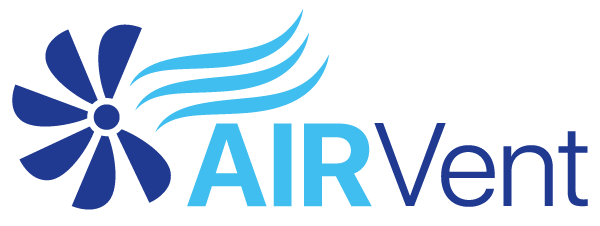 Выставка AIRVent 20246—9 февраля 2024 года, Москва, Крокус ЭкспоПриглашаем посетить наш стенд №_________Промокод: ______________Получите электронный билет >>>